Liebe Eltern, liebe Kinder,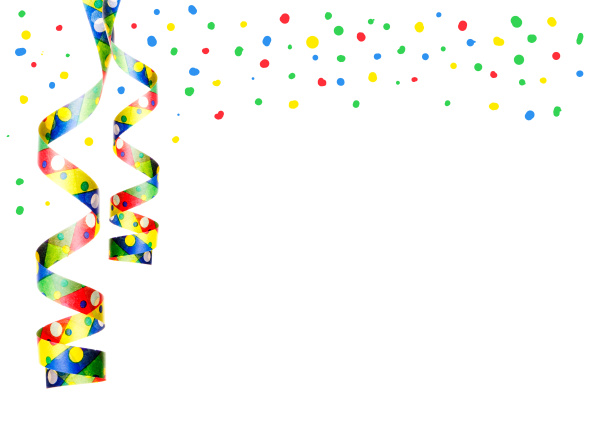 am 24. Februar von der 1. bis zur 4. Stunde steigt in der Wanderschule wieder unsere bunte Faschingsparty. Gemeinsam mit dem Hort werden wir in den dekorierten Räumen tanzen, spielen und viel Spaß haben.Über etwas Unterstützung in Form von Luftballons, Luftschlangen, Süßigkeiten oder Knabbereien Ihrerseits würden wir uns sehr freuen. Diese können Sie gerne bis zum 22. Februar bei der Klassenleitung oder im Hort abgeben. Für einen gemütlichen Ausklang des Tages in der Nachmittagsbetreuung würden Sie den Kindern auch eine Freude mit Keksen oder Kuchen bereiten. Außerdem wären wir über jede „helfende Hand“ an diesem Tag dankbar. Melden Sie sich gerne bei dem Klassenleiter Ihres Kindes verbindlich an.Die Kinder sollen an diesem Tag bereits verkleidet zur Schule kommen. Je einfallsreicher, umso besser. Wir prämieren das schönste Kostüm! „Närrische“ Grüße vom Team der Grundschule und des HortesLiebe Eltern, liebe Kinder,am 24. Februar von der 1. bis zur 4. Stunde steigt in der Wanderschule wieder unsere bunte Faschingsparty. Gemeinsam mit dem Hort werden wir in den dekorierten Räumen tanzen, spielen und viel Spaß haben.Über etwas Unterstützung in Form von Luftballons, Luftschlangen, Süßigkeiten oder Knabbereien Ihrerseits würden wir uns sehr freuen. Diese können Sie gerne bis zum 22. Februar bei der Klassenleitung oder im Hort abgeben. Für einen gemütlichen Ausklang des Tages in der Nachmittagsbetreuung würden Sie den Kindern auch eine Freude mit Keksen oder Kuchen bereiten. Außerdem wären wir über jede „helfende Hand“ an diesem Tag dankbar. Melden Sie sich gerne bei dem Klassenleiter Ihres Kindes verbindlich an.Die Kinder sollen an diesem Tag bereits verkleidet zur Schule kommen. Je einfallsreicher, umso besser. Wir prämieren das schönste Kostüm! „Närrische“ Grüße vom Team der Grundschule und des Hortes